ADDITIONAL SURVEY2014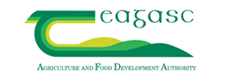 Agricultural Economics and Farm Survey Dept.Q1: Recent CAP changes may impact on farmer’s production plans.  We are trying to measure the impact of CAP changes on farm production and how you will react in the years ahead.Q2(c):  Number of bales of silage made in 2013Q3:  GHG Emissions from AgricultureQ3(a):  “Man-made Greenhouse Gas Emissions contribute to global climate change and changing weather patterns”Q3(b):  Have you received any agri-environmental advice or training and if not would you be willing to receive some?  Q3(c): How much of an increase in your production costs would you be willing to incur in order to reduce your farm’s Greenhouse Gas Emissions by 5%?Q3(d):  It is important to me that I reduce the Greenhouse Gas Emissions of my farm (Tick box)Q3(e): Do you expect climate change to have a negative impact on your production decisions? (Tick one answer only) Q3(f):  The activities listed below are important causes of Irish Agricultural Greenhouse Gas Emissions. Circle one answerQ3(g):  Would you be interested in using an advisory tool that quantifies the GHG emission from your farm? Q3(h):  Would you use an advisory tool that would show the potential reduction in GHG emissions from the adoption of new technologies on your farm?  Q3(i):  Do you use information from social networking tools (such as discussion boards, blogs, twitter, etc.) to help you make farm management decisions?Q3(j):  When you retire, what do you expect to happen with your farm?Q4(a):  Access to credit – all farms Q4(b):  Funding Investment SourcesFarm CodeRecorder CodeDate14Hectares 30 June 201430 June 201430  June 2015 (plan)30  June 2015 (plan)30  June 2017 (plan)30  June 2017 (plan)30  June 2017 (plan)Land Owned1=IncreaseLand Rented-In2=DecreaseLand Rented-Out3=No changeLivestock (Head) 30 June 201430 June 201430 June 201430 June 201430  June 2015 (plan)30  June 2015 (plan)30  June 2015 (plan)30  June 2015 (plan)30 June 2017 (plan)30 June 2017 (plan)30 June 2017 (plan)30 June 2017 (plan)Dairy CowsSuckler CowsAutumn 2014Autumn 2014Autumn 2014Autumn 2015(plan)Autumn 2015(plan)Autumn 2015(plan)Autumn 2017 (plan)Autumn 2017 (plan)Autumn 2017 (plan)Autumn 2017 (plan)Ewes to RamLowland= 1; Hill = 2;Cereals (ha)Cash CropsForage CropsOf whichTotal AreaTotal AreaUnder FilmUnder FilmMaizeForestryQ2(a) Do you use a “Zero Grazer”?Q2(b):Do you use a Zero Grazer?Q2(a) Do you use a “Zero Grazer”?Q2(b):Do you use a Zero Grazer?Q2(a) Do you use a “Zero Grazer”?Q2(b):Do you use a Zero Grazer?Q2(a) Do you use a “Zero Grazer”?Q2(b):Do you use a Zero Grazer?Q2(a) Do you use a “Zero Grazer”?Q2(b):Do you use a Zero Grazer?Q2(a) Do you use a “Zero Grazer”?Q2(b):Do you use a Zero Grazer?Q2(a) Do you use a “Zero Grazer”?Q2(b):Do you use a Zero Grazer?Q2(a) Do you use a “Zero Grazer”?Q2(b):Do you use a Zero Grazer?Q2(a) Do you use a “Zero Grazer”?Q2(b):Do you use a Zero Grazer?Q2(a) Do you use a “Zero Grazer”?Q2(b):Do you use a Zero Grazer?1= Yes;  2 = No1= Yes;  2 = No1= Yes;  2 = No1= Yes;  2 = No1= Yes;  2 = No1= Yes;  2 = No1= Yes;  2 = No1= Yes;  2 = NoIf YES for how many weeks is it used?If YES for how many weeks is it used?If YES for how many weeks is it used?If YES for how many weeks is it used?If YES for how many weeks is it used?If YES for how many weeks is it used?If YES for how many weeks is it used?If YES for how many weeks is it used?Q2(b):  Area (hectares) of grass silage harvested during 2013 by harvester typeQ2(b):  Area (hectares) of grass silage harvested during 2013 by harvester typeQ2(b):  Area (hectares) of grass silage harvested during 2013 by harvester typeQ2(b):  Area (hectares) of grass silage harvested during 2013 by harvester typeQ2(b):  Area (hectares) of grass silage harvested during 2013 by harvester typeQ2(b):  Area (hectares) of grass silage harvested during 2013 by harvester typeQ2(b):  Area (hectares) of grass silage harvested during 2013 by harvester typeQ2(b):  Area (hectares) of grass silage harvested during 2013 by harvester typeQ2(b):  Area (hectares) of grass silage harvested during 2013 by harvester typeQ2(b):  Area (hectares) of grass silage harvested during 2013 by harvester typeYearPrecision-chopDouble-chopSingle-chopForage wagonLarge round baleLarge square baleLarge square baleOther2013Ground cut once2013Ground cut twice2013Ground cut three times +YearColour of plastic film used for wrappingColour of plastic film used for wrappingColour of plastic film used for wrappingColour of plastic film used for wrappingBale hold typeBale hold typeBale hold typeYearBlackGreenWhiteOtherTwineNettingBarrel film2013Q2(d):  Additives used in 2013 (hectares treated)  If no additive was used, enter the area harvested on the first line opposite ‘No additive’Q2(d):  Additives used in 2013 (hectares treated)  If no additive was used, enter the area harvested on the first line opposite ‘No additive’Q2(d):  Additives used in 2013 (hectares treated)  If no additive was used, enter the area harvested on the first line opposite ‘No additive’Q2(d):  Additives used in 2013 (hectares treated)  If no additive was used, enter the area harvested on the first line opposite ‘No additive’Q2(d):  Additives used in 2013 (hectares treated)  If no additive was used, enter the area harvested on the first line opposite ‘No additive’Q2(d):  Additives used in 2013 (hectares treated)  If no additive was used, enter the area harvested on the first line opposite ‘No additive’Q2(d):  Additives used in 2013 (hectares treated)  If no additive was used, enter the area harvested on the first line opposite ‘No additive’Conventional grass silageBaled grass silageMaize silageWhole crop cereal silageArable silageHigh moisture grainNo additiveMolassesDry feedsBiologicalSaltsAcidOther1 = Agree with this statement; 2 = Disagree with this statement;3 = Don’t Know1 = Yes I have2 = No I have not, but I would like to receive agri-environmental training3 = No I have not and I do not want to receive agri-environmental training1 = No increase; 2 = Between 0% and 5%; 3 = Between 5% and 10%; 4 = Between 10% and 20%; 5 = More than 20%Strongly DisagreeDisagreeAgreeStrongly AgreeDon’t know1 = Yes but only in the long term (i.e. not for 20 years or more)2 = Yes in the medium term (i.e. within the next 5 years)3 = Yes we are currently seeing the impact4 = No I do not expect any impact at all5 = No I expect a positive impact6 = Don’t knowStrongly disagreeStrongly disagreeDon’t knowStrongly agreeStrongly agree1Livestock production123452Artificial fertiliser application123453Tilling of land123454Clearing of forests123455Electricity and fuel use on the farm123451 = Yes; 2 = No; 3 = Don’t Know1 = Yes; 2 = No; 3 = Don’t Know1 = Yes, frequently;  2 = Yes, but infrequently;  3 = No 1 = Continue to be farmed by a family member; 2 = Continue to be owned by a family member but not farmed by a family member; 3 = No longer owned by the familyIn 2013 did you seek loan finance? 1 = Yes, 2 = NoIf YES how successful were you in obtaining loan finance from each of the following:-Finance Company               1 = Successful; 2 = Partially successful; 3 = Unsuccessful; 4 = n/aBanks                                  1 = Successful; 2 = Partially successful; 3 = Unsuccessful; 4 = n/aCredit Unions                      1 = Successful; 2 = Partially successful; 3 = Unsuccessful; 4 = n/aFamily                                 1 = Successful; 2 = Partially successful; 3 = Unsuccessful; 4 = n/aOther Finance Source (specify) __________________________________________________Do you plan to invest in additional land, machinery, buildings or livestock over the next 1-3 years:  1 = Yes; 2 = NoIf YES how do you intend to finance the investment:Loan Finance1 = Fully fund investment; 2 = Partially fund investment; 3 = Don’t intend to use this sourcePersonal savings / cash flow1 = Fully fund investment; 2 = Partially fund investment; 3 = Don’t intend to use this sourceCapital Grant aid1 = Fully fund investment; 2 = Partially fund investment; 3 = Don’t intend to use this sourceOther Finance Source (specify) __________________________________________________